Bearbrook Combined School in partnership with 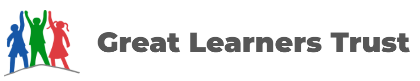 TEACHING ASSISTANTS2 Full time (31.5 hours per week) and 1 part-time (20 hours per week): Permanent/Fixed Term for 1 year Bucks Pay 1B Pay Range 6 - 10  
Required for September 2020Bearbrook Combined School joined the Great Learners Trust in and this is an exciting next step on our journey to nurture, inspire and ultimately enable our children to achieve. This is an excellent opportunity for ambitious team players to make a real difference to children’s lives!Are you passionate about enabling every child achieve their very best by overcoming barriers?Do you want to part of a learning community that is bigger than one school?Are you ambitious to develop your career with access to high quality CPD opportunities?If your answer to these questions is YES, then Bearbrook Combined School would be delighted to hear from you…We are looking for dynamic and inspirational teaching assistants with the capacity to grow and develop in their role to join the Bearbrook team; experience is not necessary as we are looking for team players who understand the importance of building positive relationships with pupils in order to maximise their potential.We are looking for teaching assistants who: Are incredibly flexible, and ambitious for their careerMotivate and support children by example and with good humour  Are committed to team work and maintaining high standardsHave energy, enthusiasm and a growth mindset.In joining the Great Learners Trust you will benefit from being a part of a dynamic and forward-thinking Multi-Academy Trust. We pride ourselves on offering high quality CPD opportunities and support structures to enable rapid career development. To request an application pack, please contact Marcus Faulkner, Headteacher, by email: head@bcsglt.co.uk  We are committed to safeguarding and promoting the welfare of children, and expect all staff and volunteers to share this commitment. An Enhanced DBS check will be sought from the successful candidate. Closing date: Midday Friday 22nd June 2020Interviews: TBC – applications will be considered upon arrivalStart date: 1st September 2020Our motto is "Believe and Achieve", which reflects the determination of the Trust to expect great things for all our children, whatever their prior attainment.Website: https://www.bearbrookschool.co.uk/                  http://www.greatlearnerstrust.co.uk/ The vision of the Great Learners Trust is that all children in the Multi-Academy Trust community of schools are provided with outstanding educational opportunities. Our purpose is the best education for all children, regardless of their starting points, their individual learning needs, their level of disadvantage or advantage, their family background or their beliefs.We aim for:Challenge for All – Growth Mindset in actionExceptional progressUnforgettable Learning ExperiencesThe Great Learners Trust believes that every child can be a great learner – it is our job to make that happen